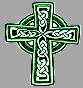 St Patrick of the IslandSt Patrick of the IslandParish BulletinParish Bulletinweek of january 14, 2018 – 2nd sunday in ordinary timeweek of january 14, 2018 – 2nd sunday in ordinary timeweek of january 14, 2018 – 2nd sunday in ordinary timemassessaturday january 13, 2018 5 pm	Intention of the Parishionerssunday january 14, 20189 am  	Blessed Virgin in Memory of 	Dick, Doris & Holy Souls11am  	Mary Williams from Familywednesday january 17, 20184:30pm Priest’s Intentionfriday january 19, 2018 9 am	Priest’s Intention  saturday january 20, 2018 5 pm	Priest’s Intentionsunday january 21, 20189 am  	Priest’s Intention11am  	Intention of the Parishionersthis week’s eucharistic ministers5pm:	Grace C. & Gerry P.9am: 	Tony G. & Anne C.11am:	Mary M. & Erin McK.the sanctuary lamp burns for:This week: The Grynczuk & 			Holubowski FamiliesNext week: altar societyJan 24 – Sophie & DianaFeb 7 – Maureen & Lindamassessaturday january 13, 2018 5 pm	Intention of the Parishionerssunday january 14, 20189 am  	Blessed Virgin in Memory of 	Dick, Doris & Holy Souls11am  	Mary Williams from Familywednesday january 17, 20184:30pm Priest’s Intentionfriday january 19, 2018 9 am	Priest’s Intention  saturday january 20, 2018 5 pm	Priest’s Intentionsunday january 21, 20189 am  	Priest’s Intention11am  	Intention of the Parishionersthis week’s eucharistic ministers5pm:	Grace C. & Gerry P.9am: 	Tony G. & Anne C.11am:	Mary M. & Erin McK.the sanctuary lamp burns for:This week: The Grynczuk & 			Holubowski FamiliesNext week: altar societyJan 24 – Sophie & DianaFeb 7 – Maureen & LindaCollectionThe collection for January 7th was $1926.Thank you for your contributions. Mission SundayNext weekend, January 21, is Mission Sunday.  There will be baskets at the doors of the church for your donations.  We thank you for your generosity.Faith EducationThis weekend is Class Mass and Miss Angie’s Level 3 Class will be our special participants.Adult Faith EducationJoin us Thursdays’ at 7:30pm in the Hall as we continue to view ‘The Bible and the Sacraments’, with discussions following.  Please Continue to Pray for:Ginny Bannasch, Isobel Agnew, Dave Currie, Phyllis Bird, Mary Albertson, Helen Bulger, Lionel Cozier, Dolores Sandy, Mary Martin, Marie Hulse, Andria MacDonald (liver transplant), Jean Clifford, Gabrielle McWilliams, Karen Descoeurs, Mary & Marian Lapchak, Caiti Dore, Helen Lariccia, Ben, Eva Bideau, Catherine Shea, Lucie Cardinal, Rod Desmarais, Frank McCluskie, John Battaglia, Linda Panaro, Boleslaw Zugda, Betty & Gerry & Mary Guy, Ann Desmarais, Thomas Gillette, Elaine Kerr, Woody Leclerc,  Brian LangCHAPELThe Chapel is CLOSED for the month of January.   We did not make the decision to close the Chapel lightly, but due to unforeseen circumstances, it was necessary.  Weekly Masses will continue as usual in the Chapel. Thank you for your understanding and cooperation.Warden’s MeetingThe Wardens’ Meeting will be this Wednesday January 17th at 7 pm.Mass Intentions & Sanctuary LampHave you reserved your Intentions for 2018? For Mass Intentions or to have the Sanctuary Lamp lit for a special event, reserve now. Mass intentions $15/Mass and Sanctuary Lamp is $5/week.  Forms are available at the front of the church or contact the office.2018 collection envelopes The Collection Envelopes for 2018 are available.  By taking envelopes for your weekly contribution - you will receive an income tax receipt.Mardi Gras DanceMark your calendars for February 10th as we will be hosting a fundraiser for our Refugee Families.  Cite des Jeunes Jazz Band will provide the music for this event.  More info next week.alphaWe are considering starting an Alpha course at the beginning of February.  If you are interested in taking the course, please see Anne or Deacon Nic. We will also need volunteers to help facilitate, prepare soup and set-upThank YouThank you to all who helped prepare for the Christmas Season.  To our readers, ministers, altar servers, choirs, those who organized and participated in the pageant, those who cleaned and decorated, and many others involved in the behind-the-scenes preparation, we thank you for your generous gift of time.Spaghetti Supper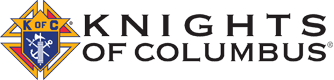 The KofC will be have their annual Spaghetti Supper on April 7th.  More info at a later date.Mardi Gras DanceMark your calendars for February 10th as we will be hosting a fundraiser for our Refugee Families.  Cite des Jeunes Jazz Band will provide the music for this event.  More info next week.alphaWe are considering starting an Alpha course at the beginning of February.  If you are interested in taking the course, please see Anne or Deacon Nic. We will also need volunteers to help facilitate, prepare soup and set-upThank YouThank you to all who helped prepare for the Christmas Season.  To our readers, ministers, altar servers, choirs, those who organized and participated in the pageant, those who cleaned and decorated, and many others involved in the behind-the-scenes preparation, we thank you for your generous gift of time.Spaghetti SupperThe KofC will be have their annual Spaghetti Supper on April 7th.  More info at a later date.